Abegail 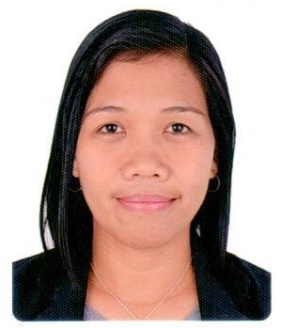 Abegail.337471@2freemail.com ACCOUNTS ADMINISTRATIVE PROFESSIONAL“Pursuing a career to grow with the organization by utilizing experience, knowledge, and skills”CAREER PROFILE      16 years exposure of handling accounting functions, customer service, purchasing role and other administrative works.Detail-oriented, efficient and organized professional with extensive experience in accounting systems (NetSuite/SAPB1).Possess strong analytical and problem solving skills, with the ability to make well thought out decisions.Excellent communication and interpersonal skills.Highly trustworthy, discreet, and ethical.Resourceful in the completion of assigned task/project, effective at multi-tasking.AREAS OF STRENGTH AND EXPERTISEPROFESSIONAL EXPERIENCEPhil. Golden Kaizen Holdings CorporationCebu City, Philippines	June 2011 to December 2016Accounting SupervisorDuties and Responsibilities:Supervise and handle every aspect of the company’s accounting function.Provide accurate and timely financial reports to the management.Oversee the budget, accounts receivable, and accounts payable record.Ensure compliance with the required internal controls.Responsible of NetSuite accounting system data admin/functional support, and SAPB1 Data admin role.Recommend improvement of data flow and accounting system process.Train and supervise other accounting staff.Contribute in creating solutions and sound decisions based on thorough analysis.Savoy Group - Dubai	November 2008  to May 2011Bur Dubai,  Dubai, United Arab EmiratesAccounts Assistant/ExecutiveDuties and Responsibilities:Assist the Chief Accountant operations in managing the accounting activities to ensure an accurate recording and reporting of financial data of the company.Manage and control the petty cash fund.Monitor the receivable accounts, and make follow up for payments.Ensure all payments amount and records are accurate.Working with purchase, sales, and journal ledgers.Reconcile accounts and resolves any variances.Record and process billing from suppliers (Accounts payable).Participate in staff payroll preparation and release.Perform other required tasks that may be assigned from time to time.Wellmade Manufacturing CorporationTacloban City, Philippines	January 2001  to October  2008Accounting Staff cum Admin AssistantDuties and Responsibilities:Provide accounting and admin support to the Accounts department, at branch level.Maintain accounting documents and records. Entry of invoice transactions in the system.Responsible of handling queries/concerns from customers.Assist in daily office needs and manage the company’s general administrative activities.Organize and schedule appointments. Provide general support to clients/visitors.Act as Purchasing coordinator. Create, process, and tracks purchase orders of non-trade items.Maintain record of orders and item inventory and make follow up with vendors on delivery.Perform other admin function related duties as required.EDUCATION AND TRAININGSBachelor's Degree in Accountancy  –   Graduated  March 1999University Of  The Visayas, Cebu City, PhilippinesKey Trainings to Credit: 2015 – 2016 : NetSuite Accounting System (Training & Implementation) 2014:  Accounting Supervisory Training2013:  Leadership Training2012:  Customer Service & Public Speaking Training2011:  ERP Accounting System2010:  Bookkeeper’s Training  PERSONAL INFORMATIONAge		 :   37Date of Birth  	 :   June 15, 1979Gender		 :   Female Civil Status    	 :   Single Nationality	 :   Filipino Visa Status 	 :  Tourist VisaLanguages	 :   English (Fluent) ;  Tagalog (Mother-Tongue)I hereby declare that all information stated above is correct to the best of my knowledge.Accounts/BookkeepingBudget Forecasting ExpertiseFinancial Statement AnalysisExcellent written and verbal communication skills.Proficient in NetSuite and SAPB1 Accounts Reconciliation ExpertOutstanding Customer ServicePurchasing & Strategic SourcingMS Office ProficiencySupervising Operations & Project Management